Prot.	1114/2018 del 03/03/2018						Codice CUP: J45B17000220007Alle sezioni di:Pubblicità Legale – Albo on-line Amministrazione Trasparentedel sito internet dell’istituzione scolastica www.liceojacopone.itAVVISO PUBBLICO SELEZIONE DI PERSONALE ESPERTO ESTERNO DI MADRELINGUA INGLESE A CURA DI SCUOLA DI LINGUE DEL TERRITORIO. PROGETTO PON/FSE “COMPETENZE DI BASE” Titolo “IMPROVENGLISH LAB PRO TODI”IL DIRIGENTE SCOLASTICOVista la Circ. MIUR 34815.02-08-2017 che prevede l’affidamento di contratti  di lavoro autonomo In alternativa al ricorso alle collaborazioni plurime, l’Istituzione Scolastica può stipulare contratti di lavoro autonomo ai sensi dell’art. 7, comma 6 del D.Lgs. 30 marzo 2001, n. 165.VISTA		l’avviso prot.  n. 9952, del 17 dicembre 2014 e successive mm.ii “Fondi Strutturali Europei – Programma Operativo Nazionale “Per la scuola, competenze e ambienti per l’apprendimento” 2014-2020  approvato dalla Commissione Europea. Avviso pubblico AOODGEFID\Prot. n. 1953 del 21/02/2017 . Asse I – Istruzione – Fondo Sociale Europeo (FSE). Obiettivo specifico 10.2 Competenze di base. Azione di integrazione e potenziamento delle aree disciplinari di base (lingua italiana, lingue straniere, matematica, scienze, nuove tecnologie e nuovi linguaggi, ecc.);VISTE 		le delibere degli OO.CC. competenti, relative alla presentazione della candidatura e alla realizzazione del progetto con inserimento nel P.T.O.F. in caso di ammissione al finanziamento (Collegio dei docenti – delibera n°  4 e Consiglio di Istituto – delibera n° 2 ); VISTA 		la candidatura Prot. n° 46076VISTA		la nota prot. AOODGEFID/208 del 10.1.2018 con la quale la Direzione Generale per interventi in materia di edilizia scolastica, per la gestione dei                     fondi strutturali per l’istruzione e per l’innovazione digitale – Uff. IV del MIUR ha comunicato che è stato autorizzato il progetto dal titolo “IMPROVENGLISH LAB PRO TODI” – codice 10.2.2A-FSEPON-UM-2017-6 proposto da questa Istituzione Scolastica per un importo pari a Euro 40.656,00;VISTA 	la nota prot.n. AOODGEFID 31732 del 25/07/2017, contenente l’Aggiornamento delle linee guida dell’Autorità di Gestione per l’affidamento dei contratti pubblici di servizi e forniture di importo inferiore alla soglia comunitaria diramate con nota del 13 gennaio 2016, n. 1588; VISTA 		la nota prot.n. AOODGEFID 34815 del 02/08/2017, contenente chiarimenti in merito alle Attività di formazione – Iter di reclutamento del personale “esperto” e relativi aspetti di natura fiscale, previdenziale e assistenziale;VISTI 		i Regolamenti UE e tutta la normativa di riferimento per la realizzazione del suddetto progetto; VISTE 		le indicazioni del MIUR per la realizzazione degli interventiVISTA		la delibera del Consiglio di Istituto n. 2Relativa all’assunzione nel programma annuale 2018 del finanziamento del PON FSE di cui al presente avviso, autorizzandone le spese nel limite fissato dai relativi piani finanziari, per l’importo di Euro 40.656,00.VISTE		le schede dei costi per singolo modulo;VISTO 		il D.I. n. 44/2001, del 1 febbraio 2001 "Regolamento concernente le Istruzioni generali sulla gestione amministrativo-contabile delle istituzioni scolastiche”;VISTO		il D.P.R. N° 275/99, Regolamento dell’autonomia;VISTA		la delibera del Collegio Docenti N. 4 del 15.2.2018 con la quale è stata approvata la Tabella di valutazione titoli per la selezione del Personale Interno/Esterno da coinvolgere nel PON;PRESO ATTO che per la realizzazione del percorso formativo occorre selezionare le figure professionali indicate in oggetto, prioritariamente tra il personale interno – nota MIUR Prot. 34815 del 02.08.2017;VISTA		la successiva nota Miur di Errata Corrige Prot. 35926 del 21.09.2017 con la quale si danno disposizioni in merito all’iter di reclutamento del personale “esperto” e dei relativi aspetti di natura fiscale, previdenziale e assistenziale.VISTO	il manuale per la documentazione della selezione del personale prot.37407 del 21.11.17;VISTO		il proprio Regolamento per la disciplina degli incarichi al Personale interno ed esperti esterni approvato dal Consiglio di Istituto;E M A N A Il presente avviso pubblico avente per oggetto la selezione, mediante procedura comparativa di titoli, per il reperimento di:ESPERTI ESTERNI DI MADRELINGUA INGLESE   per i seguenti moduli: Art. 1 – Interventi previstiLe attività previste riguarderanno i moduli formativi indicati nella seguente tabella:Art. 2 – Figure professionali richiesteIl presente avviso è destinato alla selezione di 4 Docenti Esperti a cui affidare 2 moduli ciascuno di durata biennale ( ad esempio  Exploring the landascape  e Exploring the landascape II). In caso di carenza di personale, si potrà procedere all’affidamento dell’incarico ad un unico soggetto fino a 100 ore (4 moduli). Pertanto I docenti da presentare dovranno essere da un minimo di 2 ad un max di 4.Art. 3 – Requisiti di ammissione In ottemperanza a quanto disposto dal Consiglio di Istituto, i requisiti obbligatori di accesso richiesti per gli esperti offerti da Scuola di Lingue certificata per l’ammissione alla selezione sono quelli indicati nell’Allegato 1.             Gli ESPERTI dovranno svolgere i seguenti compiti:Redigere un puntuale progetto didattico relativamente alle tematiche previste dal Modulo; Partecipare agli incontri per l’organizzazione dei progetti formativi presso l’istituto; Tenere gli incontri formativi sulle specifiche tematiche oggetto dell’incarico ricevuto, secondo il calendario stabilito dalla Scuola conferente; Collaborare alla somministrazione on line di un questionario in itinere ed uno finale al fine di verificare l’andamento e gli esiti della formazione e delle attività didattico-organizzative. Interagire con il Referente Valutazione per il monitoraggio e la valutazione dell’impatto e dei risultati delle attività Provvedere alla stesura di una dettagliata relazione finaleArt. 4. Titoli sottoposti a griglia valutazioneI titoli oggetto di valutazione, così come definiti dal Collegio Docenti, relativi alla Scuola e agli Esperti, sono quelli da indicare nell’autodichiarazione di cui all’Allegato 2, i quali saranno valutati da apposita Commissione. Art.5. Periodo di svolgimento delle attività ed assegnazione dell’incaricoI moduli verranno svolti, presumibilmente, a partire dal 9.4.18, e dovranno essere completati entro 7.6.2019. La partecipazione alla selezione comporta l’accettazione, da parte della Scuola di Lingue, di assicurare la disponibilità del personale offerto per tale periodo.Art. 6 – Modalità e termini di partecipazioneL’istanza di partecipazione dovrà essere redatta ESCLUSIVAMENTE sugli appositi modelli (All. 1 – istanza di partecipazione; All. 2 – autodichiarazione dei titoli della  Scuola e dei Docenti esperti) reperibili sul sito web dell’Istituto all’indirizzo www.liceojacopone.it, firmate in calce.Dovranno essere allegati una lettera di presentazione con le proprie peculiarità da parte della Scuola di Lingue firmata dal Titolare e la fotocopia di un documento di riconoscimento di quest’ultimo oltrechè dei Docenti esperti, pena l’esclusione.Tale documentazione deve essere consegnata a mano presso la segreteria dell’istituto oppure tramite posta elettronica certificata (PEC) all’indirizzo pgpc04000q@pec.istruzione.it. e dovrà pervenire entro e non oltre le ore 13.00 del giorno venerdì 18 marzo 2018.Sul plico contenente la documentazione o sull’oggetto della email dovrà essere indicato il mittente e la dicitura “ISTANZA SELEZIONE ESPERTI ESTERNI - Progetto PON/FSE “COMPETENZE DI BASE”– Titolo “IMPROVENGLISH LAB PRO TODI”.Non saranno prese in considerazione domande incomplete o pervenute oltre la data di scadenza del bando, anche se i motivi del ritardo sono imputabili a disguidi postali o a errato invio e/o ricezione della email. Non saranno esaminate domande pervenute tramite modulistica diversa da quella allegata al bando che potrà però essere integrata anche con piccole modifiche non sostanziali.Per riassumere in modo schematico, dovranno essere quindi inviati i seguenti documenti secondo le formalità sopradescritte: ALLEGATO 1: domanda di partecipazione debitamente compilata e firmata dalla Scuola di Lingue. ALLEGATO 2 : auto-dichiarazione titoli a valutazione Scuola e Docenti Lettera di presentazione della Scuola di Lingue con le proprie peculiarità.Fotocopia di documento di riconoscimento del Titolare della Scuola e dei Docenti (max 4).Art. 7. Valutazione comparativa e pubblicazione della graduatoriaLa valutazione comparativa sarà effettuata dalla commissione nominata dal Dirigente Scolastico.La valutazione verrà effettuata tenendo in esclusivo conto dei titoli dichiarati nell’Allegato 2. In caso di parità si terrà conto degli anni di insegnamento prestati dai Docenti presso  Scuole di Lingue. Gli esiti della valutazione saranno pubblicati sul sito web della Scuola www.liceojacopone.it, nell’apposita sez. di “Pubblicità Legale – Albo on-line”.La pubblicazione ha valore di notifica agli interessati che, nel caso ne ravvisino gli estremi, potranno produrre reclamo entro gg. 15 dalla pubblicazione. Trascorso tale termine, la graduatoria diventerà definitiva. In caso di reclamo il Dirigente Scolastico esaminerà le istanze ed, eventualmente, apporterà le modifiche in fase di pubblicazione della graduatoria definitiva. La graduatoria provvisoria sarà pubblicata sul sito web della Scuola www.liceojacopone.it, nell’apposita sez. di “Pubblicità Legale – Albo on-line”.L’aspirante dovrà assicurare la propria disponibilità per l’intera durata dei Moduli. In caso di rinuncia alla nomina, da presentarsi entro due giorni dalla comunicazione di avvenuta aggiudicazione del bando, si procederà alla surroga. Art. 8. Incarichi e compensiI provvedimenti di incarico definiranno il numero degli interventi in aula, la sede, gli orari, le scadenze relative alla predisposizione dei materiali di supporto alla formazione nonché il compenso. L’esperto dovrà presentare un dettagliato piano di lavoro da cui risultino i contenuti, le modalità, i tempi e gli strumenti Per lo svolgimento degli incarichi conferiti, sono stabiliti i seguenti compensi orari:E’ obbligo della Scuola di Lingue retribuire le prestazioni orarie svolte dal Docente Esperto con un compenso minimo del 50% di quello complessivo (quindi minimo € 35,00 lordo dipendente), obbligo che assume implicitamente con l’istanza di partecipazione. In caso di inosservanza la Scuola dovrà rispondere in proprio per quanto dovuto. Il trattamento economico previsto dal Piano Finanziario autorizzato sarà corrisposto a conclusione del progetto previo espletamento da parte dell’incaricato di tutti gli obblighi specificati dal contratto di cui sopra e, comunque, solo a seguito dell’effettiva erogazione dei Fondi Comunitari, cui fa riferimento l’incarico, da parte del MIUR. La durata del contratto sarà determinata in ore effettive di prestazione lavorativa debitamente dichiarate in apposito registro.Il responsabile del procedimento è il Dirigente Scolastico Guarente Sergio.Direttore del corso Il Dirigente Scolastico Prof. Sergio Guarente.Referente amministrativo Direttore dei Servizi Generali e Amm.vi Dott.ssa Annalisa Breschi.Il presente bando viene pubblicato sul sito web della Scuola www.liceojacopone.it, nell’apposita sez. di “Pubblicità Legale – Albo on-line”.      F.to digitalmente daIl Dirigente ScolasticoGuarente SergioAllegato 1            Istanza di partecipazione della Scuola di LingueAL DIRIGENTE SCOLASTICOdel Liceo Statale Jacopone da TodiOggetto: DOMANDA DI PARTECIPAZIONE PER LA SELEZIONE DI ESPERTI – “Fondi Strutturali Europei – Programma Operativo Nazionale “Per la scuola, competenze e ambienti per l’apprendimento” 2014-2020. Avviso pubblico “AOODGEFID”. Progetto autorizzato con nota prot. AOODGEFID/208 dal MIUR - dal titolo “IMPROVENGLISH LAB” – codice 10.2.2A-FSEPON-UM-2017-6 - importo finanziato pari a Euro 40.656,00;Dichiaro di possedere i seguenti requisiti obbligatori di partecipazione al bando stabiliti dal Consiglio di Istituto:Docenti di madre lingua: “vale a dire soggetti che per derivazione familiare o vissuto linguistico abbiano le competenze linguistiche ricettive e produttive tali da garantire la piena padronanza della lingua straniera oggetto del percorso formativo e che quindi documentino di aver seguito: Il corso di studi e i relativi titoli (dalle elementari alla laurea) è conseguito nel paese straniero la cui lingua è oggetto del percorso formativo (Inglese);Opure: Il corso di studi e i relativi titoli (dalle elementari al diploma) è conseguito nel paese straniero la cui lingua è oggetto del percorso formativo e di essere in possesso di laurea anche conseguita in un paese diverso da quello in cui è stato conseguito il diploma. Nel caso di cui al punto b) la laurea deve essere, obbligatoriamente, accompagnata da certificazione coerente con il “Quadro comune europeo di riferimento per le lingue” rilasciata da uno degli Enti Certificatori riconosciuti internazionalmente”. Certificazione almeno di livello C1.Competenze relative a metodologie didattiche innovative quali la tecnica del Test-Teach-Test (TTT) per l’insegnamento di contenuti grammaticali; role-play; TBL (Task Based Learning) e CBL (Content Based Learning).Competenze relative ad attività di videomaking, anche per finalità didattiche) Il/La sottoscritto/a TITOLARE DELLA SCUOLA DI LINGUE:TITOLAREESTREMI DELLA SCUOLA:SCRIVERE ANCHE E-MAIL IN STAMPATELLOCHIEDE  di essere ammesso/a alla procedura di selezione di cui all’oggetto e di essere inserito/a nella graduatoria delle Scuole di Lingue partecipanti con i propri Docenti in qualità di Esperti Esterni di Madre Lingua Inglese nell’ambito delle attività del PON FSE dal titolo “IMPROVENGLISH LAB” – codice 10.2.2A-FSEPON-UM-2017-6che saranno strutturate nei seguenti Moduli :A tal fine, valendosi delle disposizioni di cui all'art. 46 del DPR 28/12/2000 n. 445, consapevole delle sanzioni stabilite per le false attestazioni e mendaci dichiarazioni, previste dal Codice Penale e dalle Leggi speciali in materia e preso atto delle tematiche proposte nei percorsi formativiDICHIARASotto la personale responsabilità che ogni Docente presentato è possesso dei seguenti requisiti:godimento dei diritti civili e politici; non aver riportato condanne penali e non essere destinatario di provvedimenti che riguardano l’applicazione di misure di prevenzione, di decisioni civili e di provvedimenti amministrativi iscritti nel casellario giudiziale; non essere sottoposto a procedimenti penali;essere in possesso dei requisiti essenziali previsti del presente avviso;di aver preso visione dell’Avviso e di approvarne senza riserva ogni contenuto; che tutti i Docenti presentati in qualità di Esperti abbiano preso visione dell’avviso di selezione.Dichiarazione di insussistenza di incompatibilitàdi non trovarsi in nessuna della condizioni di incompatibilità previste dalle Disposizioni e Istruzioni per l’attuazione delle iniziative cofinanziate dai Fondi Strutturali europei 2014/2020, in particolare di: di non essere parente o affine entro il terzo grado del legale rappresentante dell'Istituto e di altro personale che ha preso parte alla predisposizione del bando di reclutamento, alla comparazione dei curricula degli astanti e alla stesura delle graduatorie dei candidati.Come previsto dall’Avviso, allega: copia di un documento di identità valido del legale rappresentante della Scuola. Lettera di presentazione della Scuola con le proprie peculiarità metodologico-didattiche.Elegge come domicilio per le comunicazioni relative alla selezione:  Il proprio indirizzo di residenza  altro : ________________________________________________________Propone i seguenti Docenti con i requisiti richiesti : 1 Nome e cognome…………………………………………………………………………………   Luogo e data di nascita…………………………………………………………………………..   Codice fiscale……………………………………………………………………………………   Anni di docenza presso Scuole di Lingue certificate…………………………………………..2 Nome e cognome…………………………………………………………………………………   Luogo e data di nascita…………………………………………………………………………..   Codice fiscale……………………………………………………………………………………   Anni di docenza presso Scuole di Lingue certificate…………………………………………..3 Nome e cognome…………………………………………………………………………………  Luogo e data di nascita…………………………………………………………………………..  Codice fiscale……………………………………………………………………………………  Anni di docenza presso Scuole di Lingue certificate…………………………………………..4 Nome e cognome…………………………………………………………………………………    Luogo e data di nascita…………………………………………………………………………..   Codice fiscale……………………………………………………………………………………   Anni di docenza presso Scuole di Lingue certificate…………………………………………..ALLEGATO  “Saranno interpellate Scuole di Madrelingua Inglese. Sono previsti n. 4 Docenti per n. 2 Moduli ciascunoSpecifica punto 4 della tabella.Docente………………………………specializzazione/corso/master/abilitazione/altro……………………………………………………………………………………………………………………………………………specializzazione/corso/master/abilitazione/altro…………………………………………………………………………………………………………………………………………… specializzazione/corso/master/abilitazione/altro…………………………………………………………………………………………………………………………………………… specializzazione/corso/master/abilitazione/altro……………………………………………………………………………………………………………………………………………specializzazione/corso/master/abilitazione/altro……………………………………………………………………………………………………………………………………………specializzazione/corso/master/abilitazione/altro……………………………………………………………………………………………………………………………………………Docente………………………………specializzazione/corso/master/abilitazione/altro……………………………………………………………………………………………………………………………………………specializzazione/corso/master/abilitazione/altro…………………………………………………………………………………………………………………………………………… specializzazione/corso/master/abilitazione/altro…………………………………………………………………………………………………………………………………………… specializzazione/corso/master/abilitazione/altro……………………………………………………………………………………………………………………………………………specializzazione/corso/master/abilitazione/altro……………………………………………………………………………………………………………………………………………specializzazione/corso/master/abilitazione/altro……………………………………………………………………………………………………………………………………………Docente………………………………specializzazione/corso/master/abilitazione/altro……………………………………………………………………………………………………………………………………………specializzazione/corso/master/abilitazione/altro…………………………………………………………………………………………………………………………………………… specializzazione/corso/master/abilitazione/altro…………………………………………………………………………………………………………………………………………… specializzazione/corso/master/abilitazione/altro……………………………………………………………………………………………………………………………………………specializzazione/corso/master/abilitazione/altro……………………………………………………………………………………………………………………………………………specializzazione/corso/master/abilitazione/altro……………………………………………………………………………………………………………………………………………Docente………………………………specializzazione/corso/master/abilitazione/altro……………………………………………………………………………………………………………………………………………specializzazione/corso/master/abilitazione/altro…………………………………………………………………………………………………………………………………………… specializzazione/corso/master/abilitazione/altro…………………………………………………………………………………………………………………………………………… specializzazione/corso/master/abilitazione/altro……………………………………………………………………………………………………………………………………………specializzazione/corso/master/abilitazione/altro……………………………………………………………………………………………………………………………………………specializzazione/corso/master/abilitazione/altro……………………………………………………………………………………………………………………………………………Il/la sottoscritto/a con la presente, ai sensi degli articoli 13 e 23 del D.Lgs. 196/2003 (di seguito indicato come “Codice Privacy”) e successive modificazioni ed integrazioni, AUTORIZZAL’Istituto Liceo Statale Jacopone da Todi al trattamento, anche con l’ausilio di mezzi informatici e telematici, dei dati personali forniti dal sottoscritto; prende inoltre atto che, ai sensi del “Codice Privacy”, titolare del trattamento dei dati è l’Istituto sopra citato e che il sottoscritto potrà esercitare, in qualunque momento, tutti i diritti di accesso ai propri dati personali previsti dall’art. 7 del “Codice Privacy” (ivi inclusi, a titolo esemplificativo e non esaustivo, il diritto di ottenere la conferma dell’esistenza degli stessi, conoscerne il contenuto e le finalità e modalità di trattamento, verificarne l’esattezza, richiedere eventuali integrazioni, modifiche e/o la cancellazione, nonché l’opposizione al trattamento degli stessi).Data		               	Firma	Titolare   ___________________________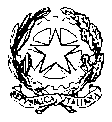 Liceo Statale Jacopone da TodiLargo Martino I n.1 06059 Todi (Pg) tel. 0758942386pgpc04000q@istruzione.it, pgpc04000q@pec.istruzione.itTitolo modulo e AttivitàOreAllieviFigura ProfessionaleExploring the landscape30251 EspertoPresenting the city centre3025n. 1 EspertoDefining landmarks3025n. 1 EspertoThe narrative of Todi3025n. 1 EspertoExploring the landscape II3025n. 1 EspertoPresenting the city centre II3025n. 1 EspertoDefining landmarks II3025n. 1 EspertoThe narrative of Todi II3025n. 1 EspertoPer Prestazione professionale Compenso orarioLordo omnicomprensivoAlla ScuolaESPERTO di Inglese              € 70,00NOME TITOLARECODICE FISCALENOME SCUOLAPARTITA IVA N.SEDE COMUNE DI RES.ZAPROVINCIA VIA/PIAZZA/CORSON.CAPTELEFONOE-MAILTitolo modulo e AttivitàExploring the landscapePresenting the city centreDefining landmarksThe narrative of TodiExploring the landscape IIPresenting the city centre IIDefining landmarks IIThe narrative of Todi IIPunteggioPunteggio a cura candidatoPunteggio a cura Commiss.TITOLI DI ACCESSO PER LA SCUOLA A PUNTEGGIOTITOLI DI ACCESSO PER LA SCUOLA A PUNTEGGIOTITOLI DI ACCESSO PER LA SCUOLA A PUNTEGGIOTITOLI DI ACCESSO PER LA SCUOLA A PUNTEGGIOTITOLI DI ACCESSO PER LA SCUOLA A PUNTEGGIO1Pregresse esperienze di docenza in progetti scolasticiPunti 2 per progetto fino ad un massimo di 10 punti (specificare i progetti nella lettera presentazione della Scuola)Totale anni…………………….2Presenza di Docenti nella Scuola con Laurea in Marketing o EconomiaPunti 3 TITOLI DI ACCESSO PER I DOCENTI DELLA SCUOLA DI LINGUE A PUNTEGGIOTITOLI DI ACCESSO PER I DOCENTI DELLA SCUOLA DI LINGUE A PUNTEGGIOTITOLI DI ACCESSO PER I DOCENTI DELLA SCUOLA DI LINGUE A PUNTEGGIOTITOLI DI ACCESSO PER I DOCENTI DELLA SCUOLA DI LINGUE A PUNTEGGIOTITOLI DI ACCESSO PER I DOCENTI DELLA SCUOLA DI LINGUE A PUNTEGGIO3Laurea Specifica Docenti (verrà fatta una media dei punteggi in relazione al n. docenti proposti) Punti 10 per votazione fino a 100/110; Punti 12 per votazione oltre 100/110 Punti 14 per votazione uguale a 110 e lode.(PUNTEGGIO CORRISPONDENTE IN INGLESE)VOTO…………………………….VOTO……………………………..VOTO……………………………..VOTO……………………………..…………………………………….……………………………………………………….………………….……………………………………….4Specializzazioni, corsi di perfezionamento post-laurea, master, abilitazioni ecc. coerenti con la tipologia di intervento(SPECIFICA NELLA TABELA SOTTOSTANTE)Punti 2 per ogni titolo per ogni Docente proposto. TOTALETotaliTotaliTotali